ПАМЯТКА                                                                                                                 по предоставлению в электронном виде государственной услуги         «ПОСТАНОВКА ГРАЖДАН НА УЧЕТ В КАЧЕСТВЕ ЛИЦ, ИМЕЮЩИХ ПРАВО НА ПОЛУЧЕНИЕ ЗЕМЕЛЬНЫХ УЧАСТКОВ В СОБСТВЕННОСТЬ БЕСПЛАТНО»Войдите в свою учетную запись на едином портале государственных услуг https://www.gosuslugi.ru/ , в поисковой строке наберите «Постановка граждан на учет в качестве лиц, имеющих право на получение земельных участков в собственность бесплатно»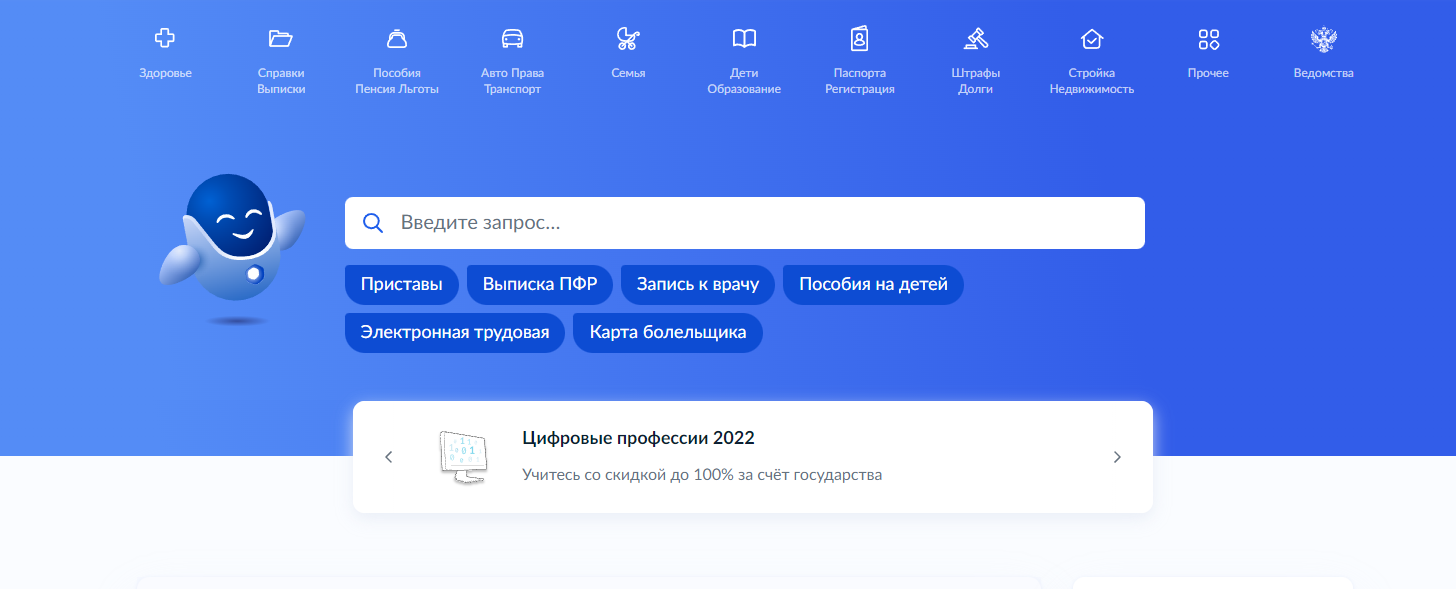 Нажмите  кнопку «Начать» .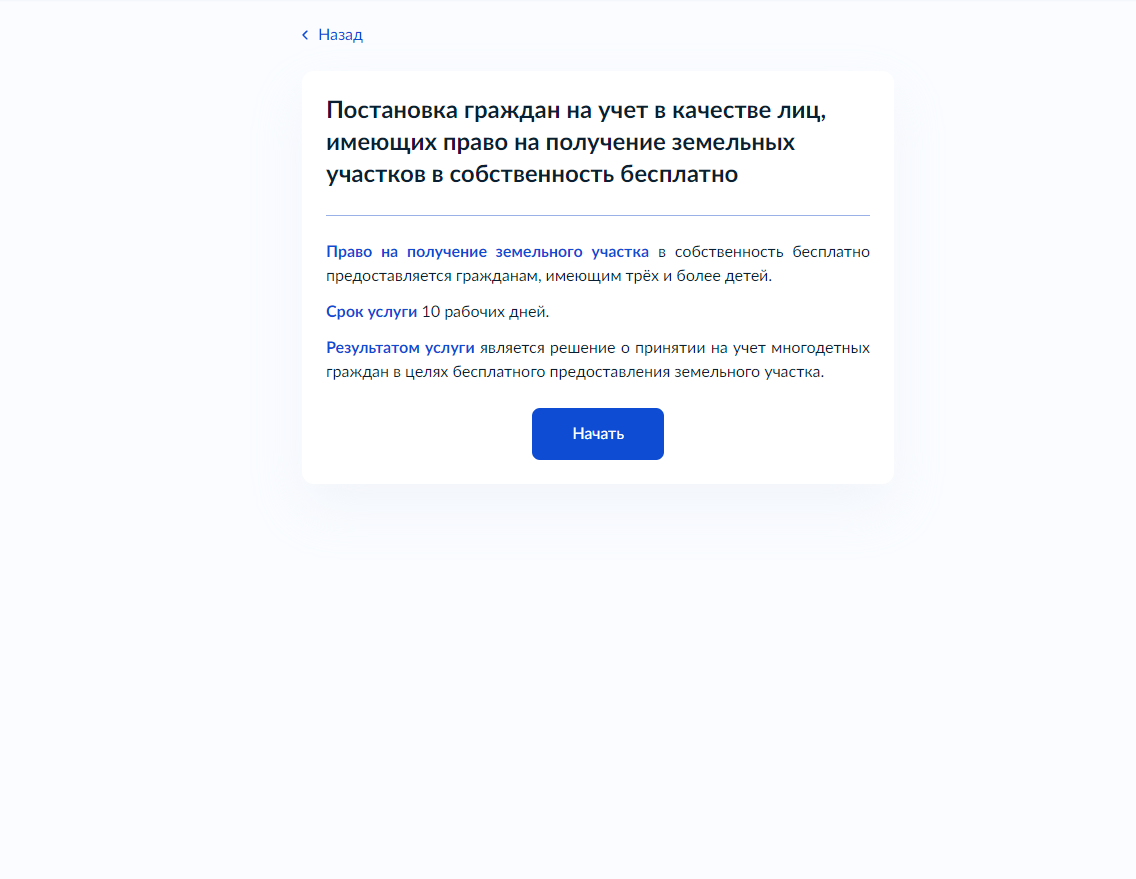 Выберите кто обращается за услугой. Если заявитель, проверяем автоматически заполненные данные и нажимаем «Верно» 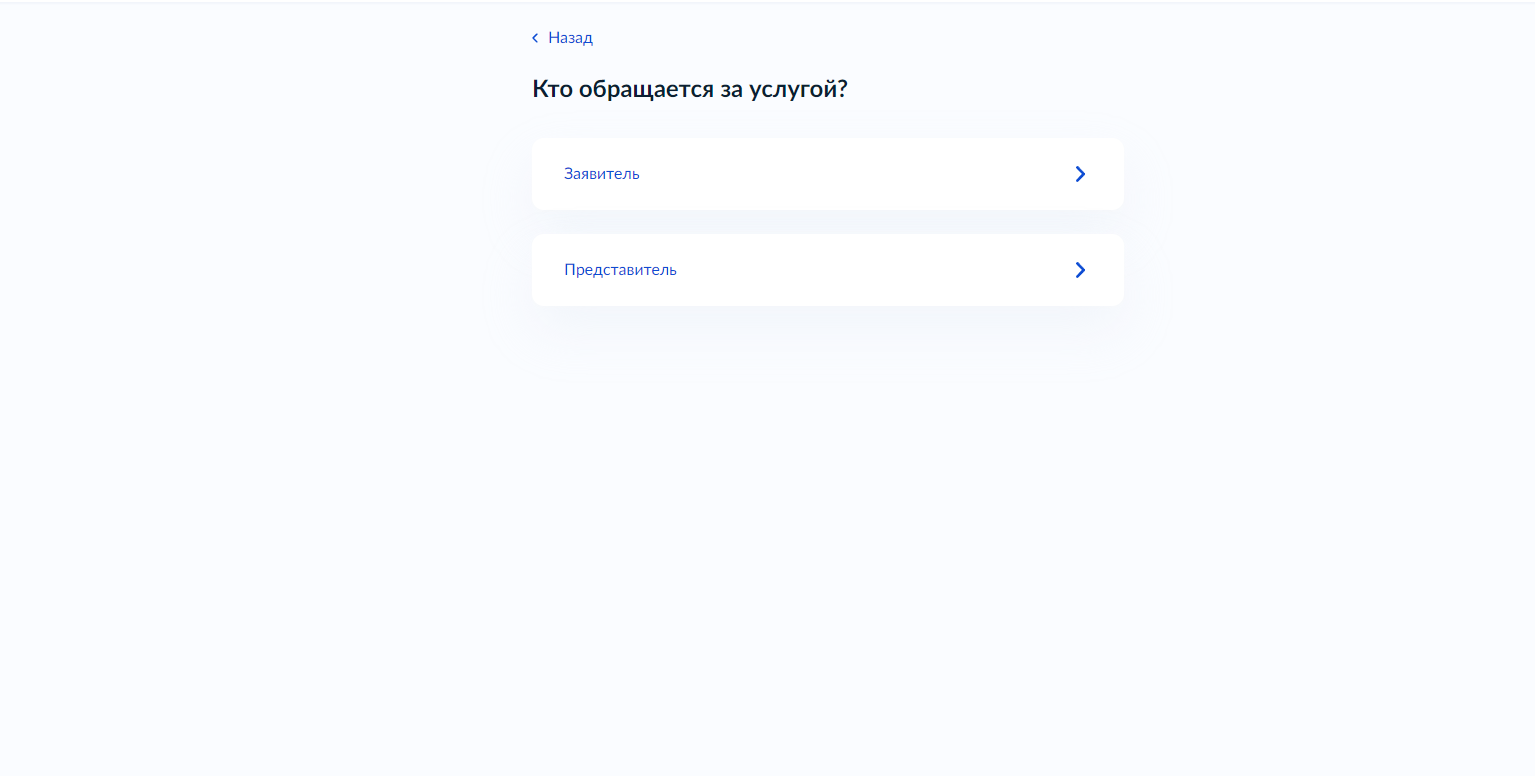 Выберите  кнопку «Постановка на учет»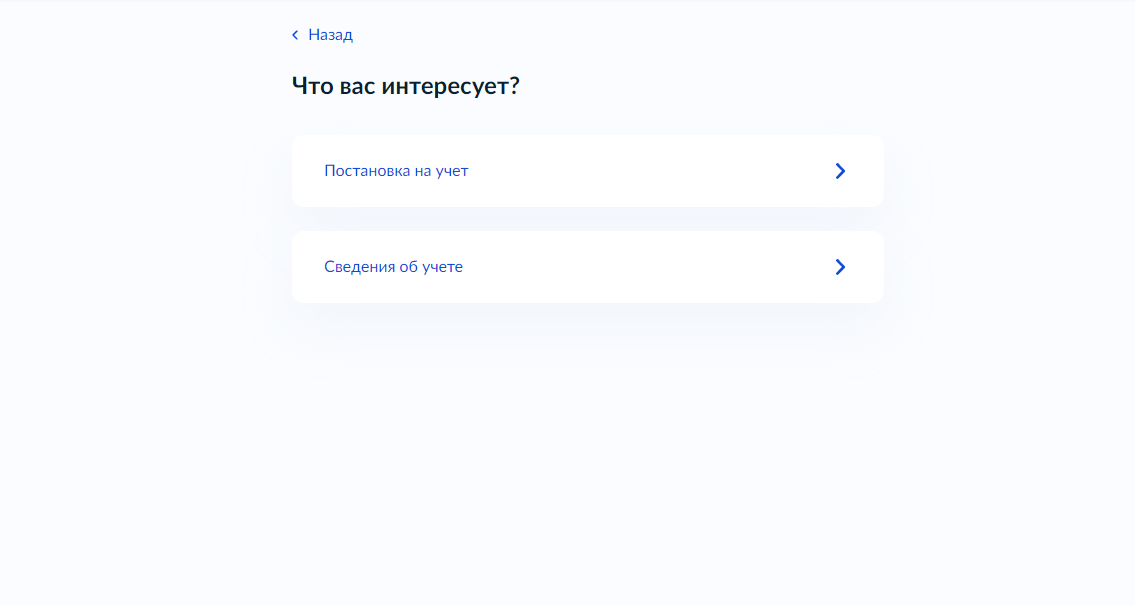 Выберите цель использования земельного участка: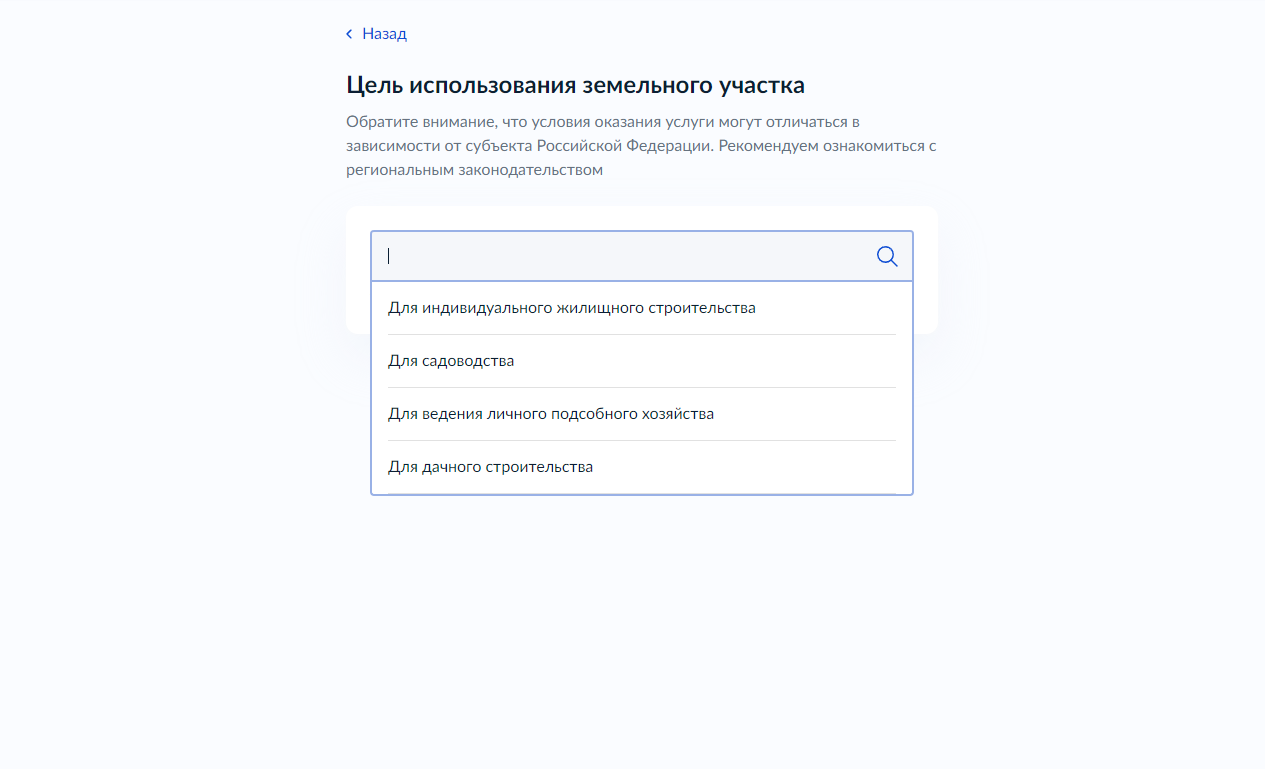 Укажите сведения о нахождении на учете в качестве нуждающегося в жилом помещении (обязательно для граждан, чей статус многодетной семьи возник после 19.03.2021)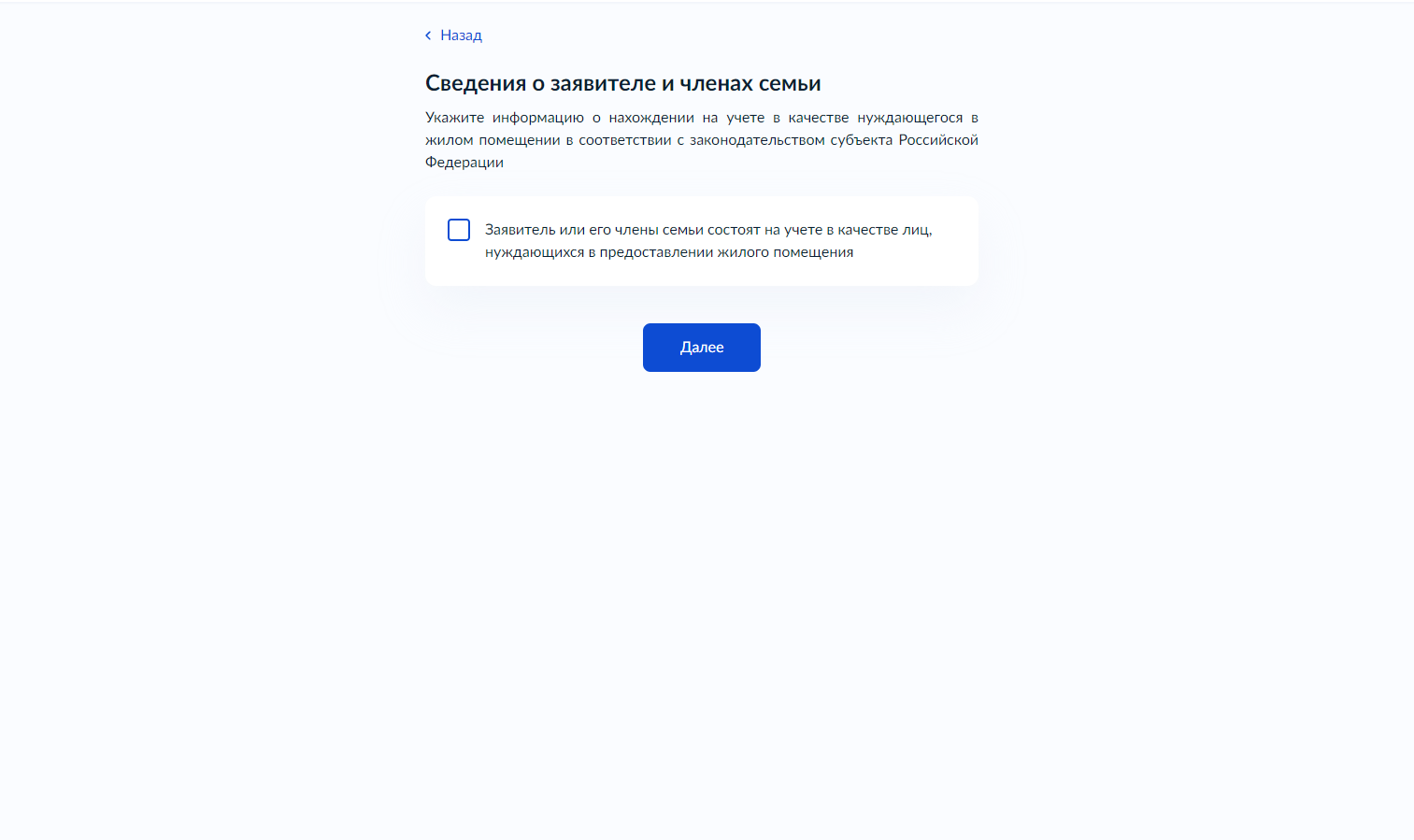 Укажите семейное положение: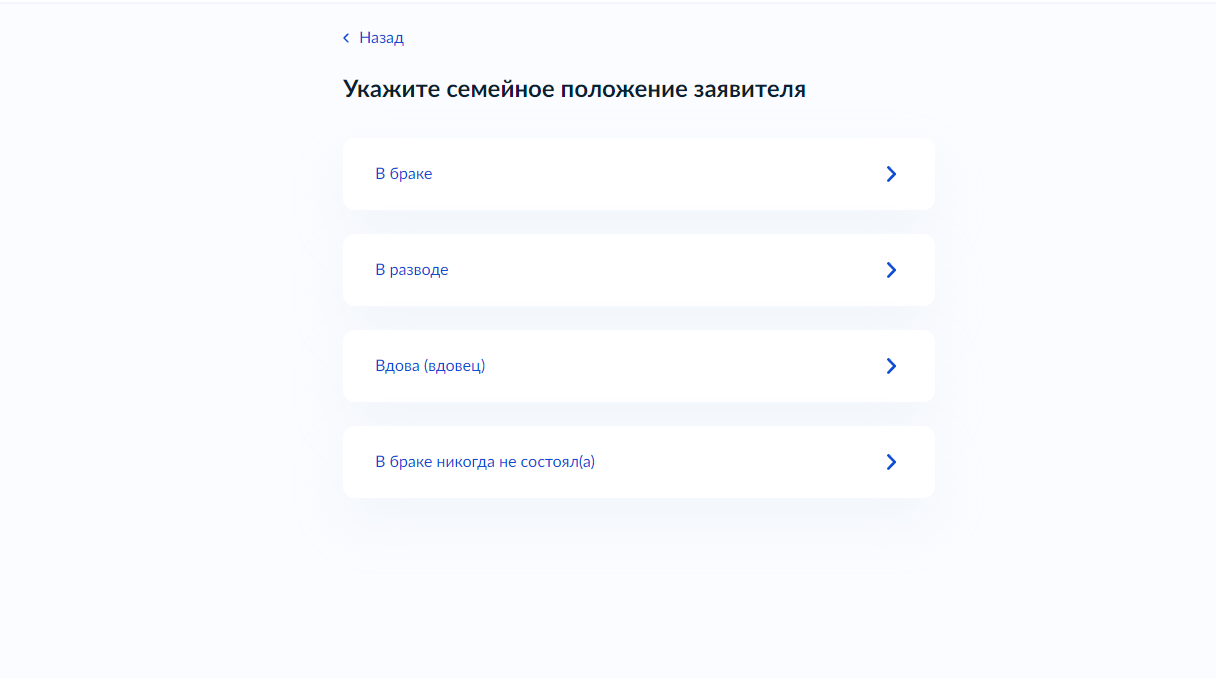 Заполните сведения о детях: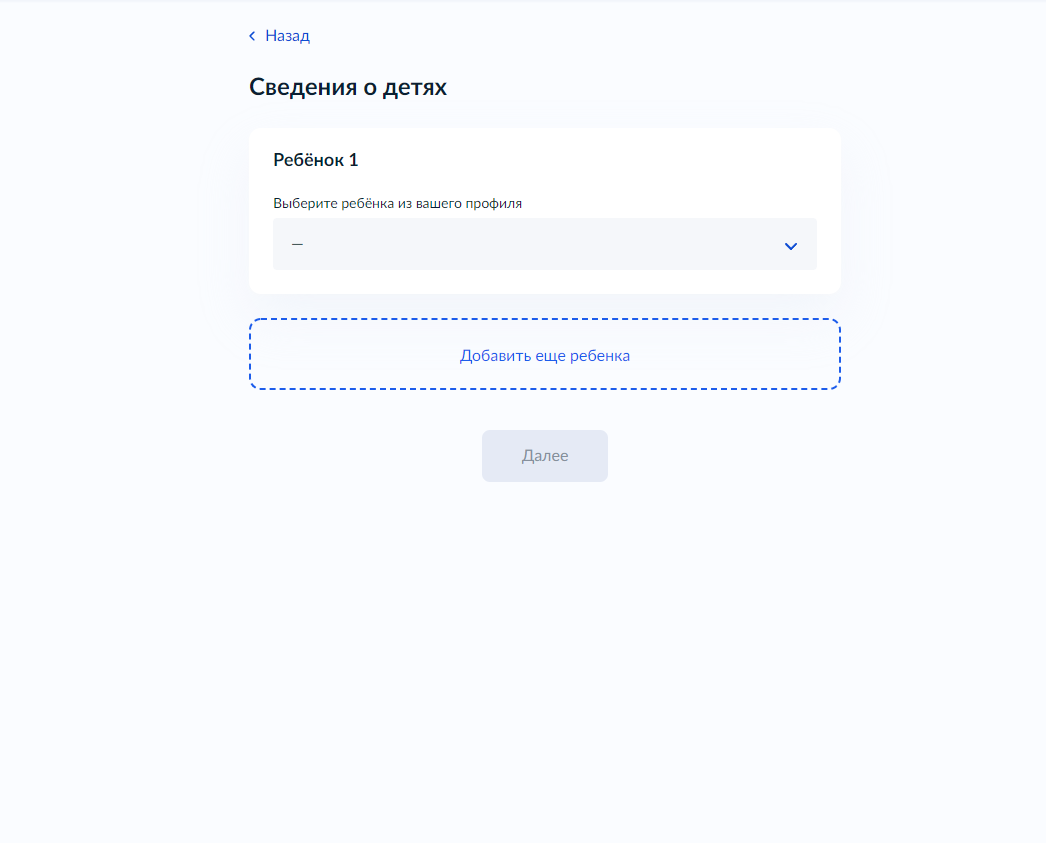 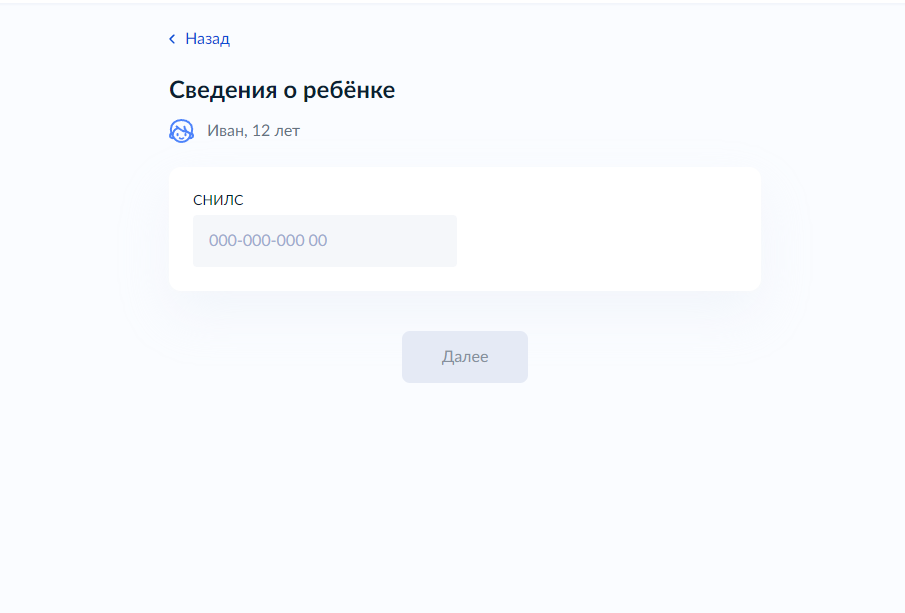 На представленной карте выберите орган государственной власти, оказывающий услугу (по месту постоянной регистрации заявителя).Если Вы зарегистрированы в г. Воронеже – выберите Департамент имущественных и земельных отношений Воронежской области.Если Вы зарегистрированы в районе Воронежской области – выберите администрацию соответствующего района (городского округа).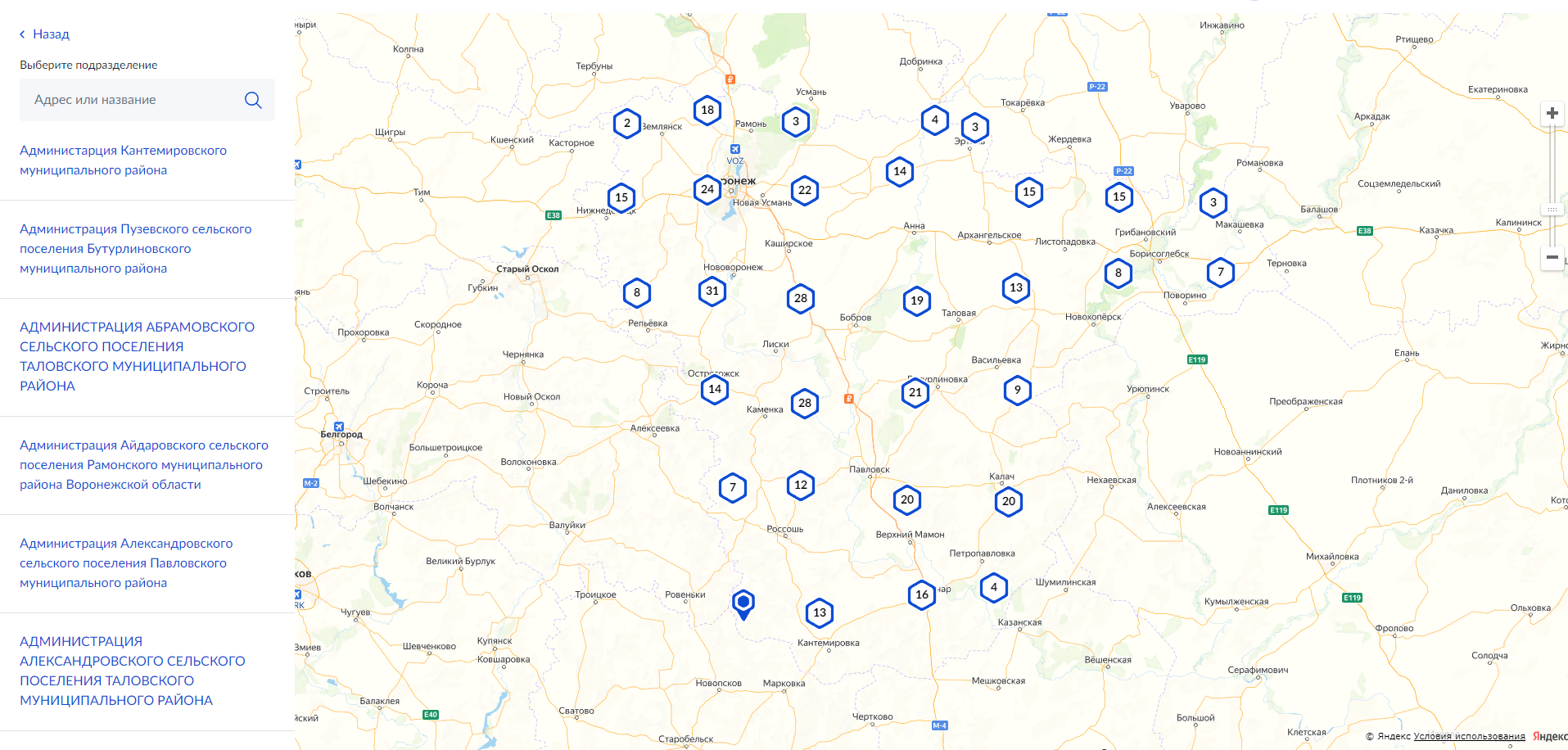 Укажите способ получения результата предоставления услуги (электронный результат будет предоставлен в личный кабинет ЕПГУ, дополнительно результат можно получить и на бумажном носителе) 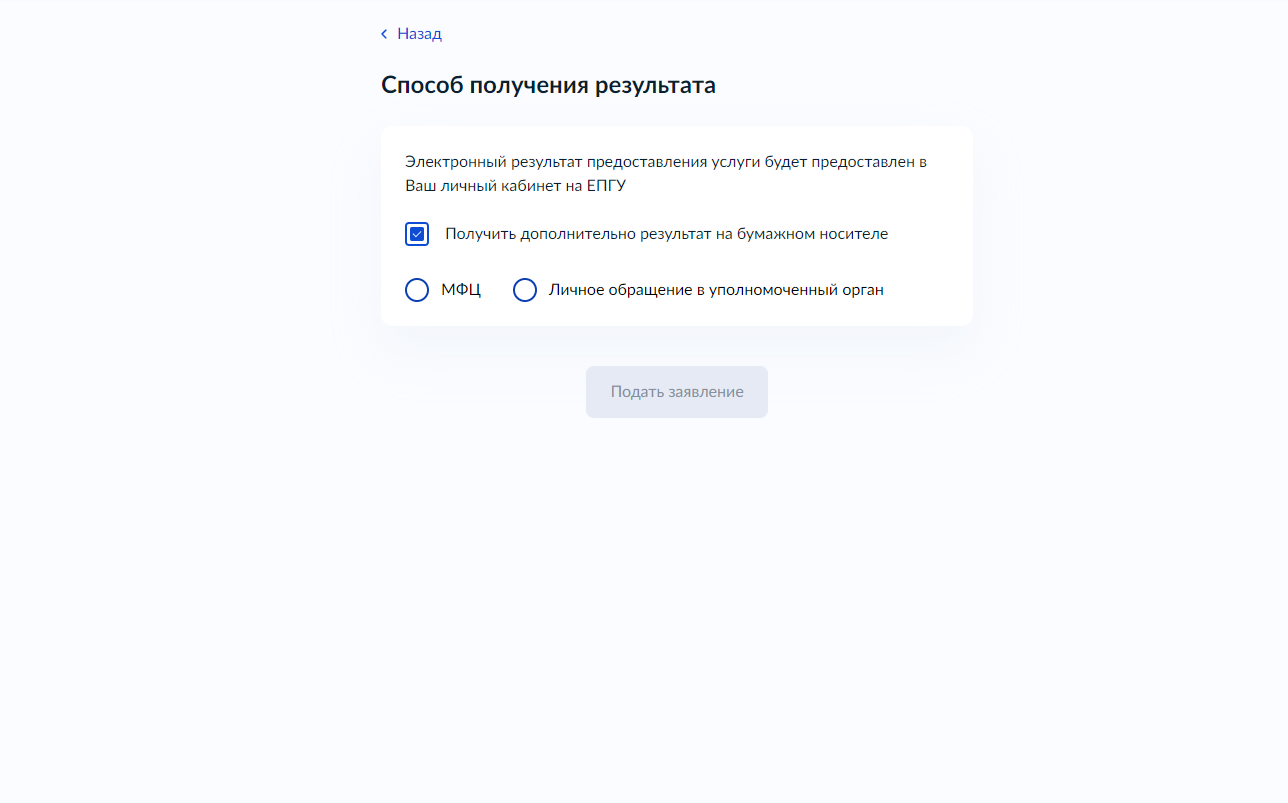 11. Спасибо. Ожидайте оповещение о результате в личном кабинете.